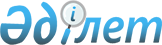 Об утверждении перечня объектов коммунальной собственности Мангистауской области, подлежащих приватизации в 2011 году
					
			Утративший силу
			
			
		
					Постановление акимата Мангистауской области от 06 мая 2011 года № 143. Зарегистрировано Департаментом юстиции Мангистауской области 23 мая 2011 года № 2098. Утратило силу письмом Мангистауского областного акимата от 11 июля 2012 года № 01-30-1018      Сноска. Утратило силу в связи с истечением срока применения - письмо Мангистауского областного акимата от 11 июля 2012 года № 01-30-1018



      В соответствии с законами Республики Казахстан от 23 января 2001 года «О местном государственном управлении и самоуправлении в Республике Казахстан», от 1 марта 2011 года «О государственном имуществе», акимат области ПОСТАНОВЛЯЕТ:



      1. Утвердить прилагаемый перечень объектов коммунальной собственности Мангистауской области, подлежащих приватизации в 2011 году.



      2. Управлению финансов Мангистауской области (Альбекова М.Б.) принять меры, вытекающие из настоящего постановления.



      3. Контроль за исполнением настоящего постановления возложить на заместителя акима области Краубаева А.С.



      4. Настоящее постановление вводится в действие по истечении десяти календарных дней после дня его первого официального опубликования.      Аким области                            К. Кушербаев      «СОГЛАСОВАНО»

      начальник управления финансов

      Мангистауской области

      Альбекова М.Б.

      06 мая 2011 г.      СОГЛАСОВАНО:

      Краубаев А.С.

      Бермухамедов С.А.

      Оспанова Ж.А.

      Альбекова М.Б.

      начальник управления финансов

      Мангистауской области

      06 мая 2011 г.

Утвержден

постановлением акимата

Мангистауской области

от 6 мая 2011 года № 143      Сноска. Приложение 1 в редакции постановление акимата Мангистауской области от 12.09.2011 № 276 (вводится в действие по истечении десяти календарных дней после дня его первого официального опубликования). Перечень объектов коммунальной собственности

Мангистауской области, подлежащих приватизации в 2011 году      Условные обозначения:

      ГУ – государственное учреждение;

      ГККП – государственное коммунальное казенное предприятие;

      ГКП – государственное коммунальное предприятие;

      г/н – государственный номер;

      мкр. – микрорайон.
					© 2012. РГП на ПХВ «Институт законодательства и правовой информации Республики Казахстан» Министерства юстиции Республики Казахстан
				№
Наименование объекта
Местонахождение и

баланссодержатель объекта
1
2
3
1Здание амбулаторной

больницы, 1968 года

постройки, общая площадь

0,0041 га, на

строительные материалыМангистауский район, село

Уштаган, ГККП «Мангистауская

центральная районная

больница»2Гаражный бокс № 19 с

земельным участком, 1998

года постройки, общая

площадь 0,00282 гагород Актау,

гаражно-строительный

кооператив «Авангард», ГУ

«Управление

предпринимательства и

промышленности Мангистауской

области»3Автомобиль ВАЗ 21102, г/н

R 021 KP, 2002 года

выпускагород Актау, 12 мкр., ГУ

«Департамент внутренних дел

Мангистауской области

Министерства внутренних дел

Республики Казахстан»4Автомобиль ВАЗ 21102, г/н

R 024 KP, 2002 года

выпускагород Актау, 12 мкр., ГУ

«Департамент внутренних дел

Мангистауской области

Министерства внутренних дел

Республики Казахстан»5Автомобиль ВАЗ 21070, г/н

R 106 KP, 2003 года

выпускагород Актау, 12 мкр., ГУ

«Департамент внутренних дел

Мангистауской области

Министерства внутренних дел

Республики Казахстан»6Автомобиль ВАЗ 21070, г/н

R 113 KP, 2001 года

выпускагород Актау, 12 мкр., ГУ

«Департамент внутренних дел

Мангистауской области

Министерства внутренних дел

Республики Казахстан»7Автомобиль ВАЗ 21070, г/н

R 219 KP, 2001 года

выпускагород Актау, 12 мкр., ГУ

«Департамент внутренних дел

Мангистауской области

Министерства внутренних дел

Республики Казахстан»8Автомобиль ВАЗ 21070, г/н

R 323 KP, 2001 года

выпускагород Актау, 12 мкр., ГУ

«Департамент внутренних дел

Мангистауской области

Министерства внутренних дел

Республики Казахстан»9Автомобиль Volkswagen

Polo Classic, г/н R 056

KP, 1999 года выпускагород Актау, 12 мкр., ГУ

«Департамент внутренних дел

Мангистауской области

Министерства внутренних дел

Республики Казахстан»10Автомобиль Volkswagen

Polo Classic, г/н R 087

KP, 1999 года выпускагород Актау, 12 мкр., ГУ

«Департамент внутренних дел

Мангистауской области

Министерства внутренних дел

Республики Казахстан»11Автомобиль Volkswagen

Polo Classic, г/н R 089

KP, 2001 года выпускагород Актау, 12 мкр., ГУ

«Департамент внутренних дел

Мангистауской области

Министерства внутренних дел

Республики Казахстан»12Автомобиль Volkswagen

Polo Classic, г/н R 091

KP, 2000 года выпускагород Актау, 12 мкр., ГУ

«Департамент внутренних дел

Мангистауской области

Министерства внутренних дел

Республики Казахстан»13Автомобиль Volkswagen

Polo Classic, г/н R 092

KP, 2000 года выпускагород Актау, 12 мкр., ГУ

«Департамент внутренних дел

Мангистауской области

Министерства внутренних дел

Республики Казахстан»14Автомобиль УАЗ-3909, г/н

R 109 KP, 2001 года

выпускагород Актау, 12 мкр., ГУ

«Департамент внутренних дел

Мангистауской области

Министерства внутренних дел

Республики Казахстан»15Автомобиль УАЗ-3909, г/н

R 139 KP, 2001 года

выпускагород Актау, 12 мкр., ГУ

«Департамент внутренних дел

Мангистауской области

Министерства внутренних дел

Республики Казахстан»16Автомобиль ГАЗ-3110 411,

г/н R 016 KP, 2001 года

выпускагород Актау, 12 мкр., ГУ

«Департамент внутренних дел

Мангистауской области

Министерства внутренних дел

Республики Казахстан»17Автомобиль ГАЗ-33021 212,

г/н R 066 KP, 2002 года

выпускагород Актау, 12 мкр., ГУ

«Департамент внутренних дел

Мангистауской области

Министерства внутренних дел

Республики Казахстан»18Автомобиль ВАЗ-21099, г/н

R 311 KP, 2002 года

выпускагород Актау, 12 мкр., ГУ

«Департамент внутренних дел

Мангистауской области

Министерства внутренних дел

Республики Казахстан»19Автомобиль ВАЗ-2107, г/н

R 250 KP, 2001 года

выпускагород Актау, 12 мкр., ГУ

«Департамент внутренних дел

Мангистауской области

Министерства внутренних дел

Республики Казахстан»20Автомобиль ГАЗ-31029, г/н

R 376 BD, 1997 года

выпускагород Актау, 3 мкр., ГККП

«Станция скорой и неотложной

медицинской помощи»21Автомобиль ВАЗ-21060, г/н

R 207 BD, 2002 года

выпускагород Актау, 3 мкр., ГККП

«Станция скорой и неотложной

медицинской помощи»22Автомобиль Volkswagen

70хос, г/н R 089 ВС, 1994

года выпускагород Актау, 3 мкр., ГККП

«Станция скорой и неотложной

медицинской помощи»23Автомобиль УАЗ-3962, г/н

R 776 AU, 1999 года

выпускагород Актау, 1 мкр., ГККП

«Областной противо-

туберкулезный диспансер»24Автомобиль ГАЗ-33021 212,

г/н R 190 АХ, 2001 года

выпускагород Актау, 5 мкр., ГККП

«Мангистауская областная

филармония»25Автомобиль УАЗ 3962, г/н

R 998 АТ, 1999 года

выпускагород Жанаозен, 3 мкр., ГККП

«Жанаозенская городская

поликлиника»26Автомобиль УАЗ 3962, г/н

R125 BV, 1999 года

выпускагород Жанаозен, 3 мкр., ГККП

«Жанаозенская городская

поликлиника»27Мотоцикл ИЖ-7107 010 12,

г/н R 0316 RA, 2004 года

выпускаБейнеуский район, село

Сынгырлау, ГУ «Бейнеуское

государственное учреждение

по охране лесов и животного

мира»28Автомобиль УАЗ-31512, г/н

R 542 AL, 1999 года

выпускаБейнеуский район, село

Сынгырлау, ГУ «Бейнеуское

государственное учреждение

по охране лесов и животного

мира»29Автомобиль ГАЗ 31105 120,

г/н R 255 BF, 2004 года

выпускагород Актау, 23 мкр., дом

100, ГУ «Управление

государственного

архитектурно-строительного

контроля Мангистауской

области»30Автомобиль 32213, г/н R

730 BD, 2006 года выпускагород Актау, 9 мкр., дом

23А, ГККП «Мангистауский

областной историко-

краеведческий музей»